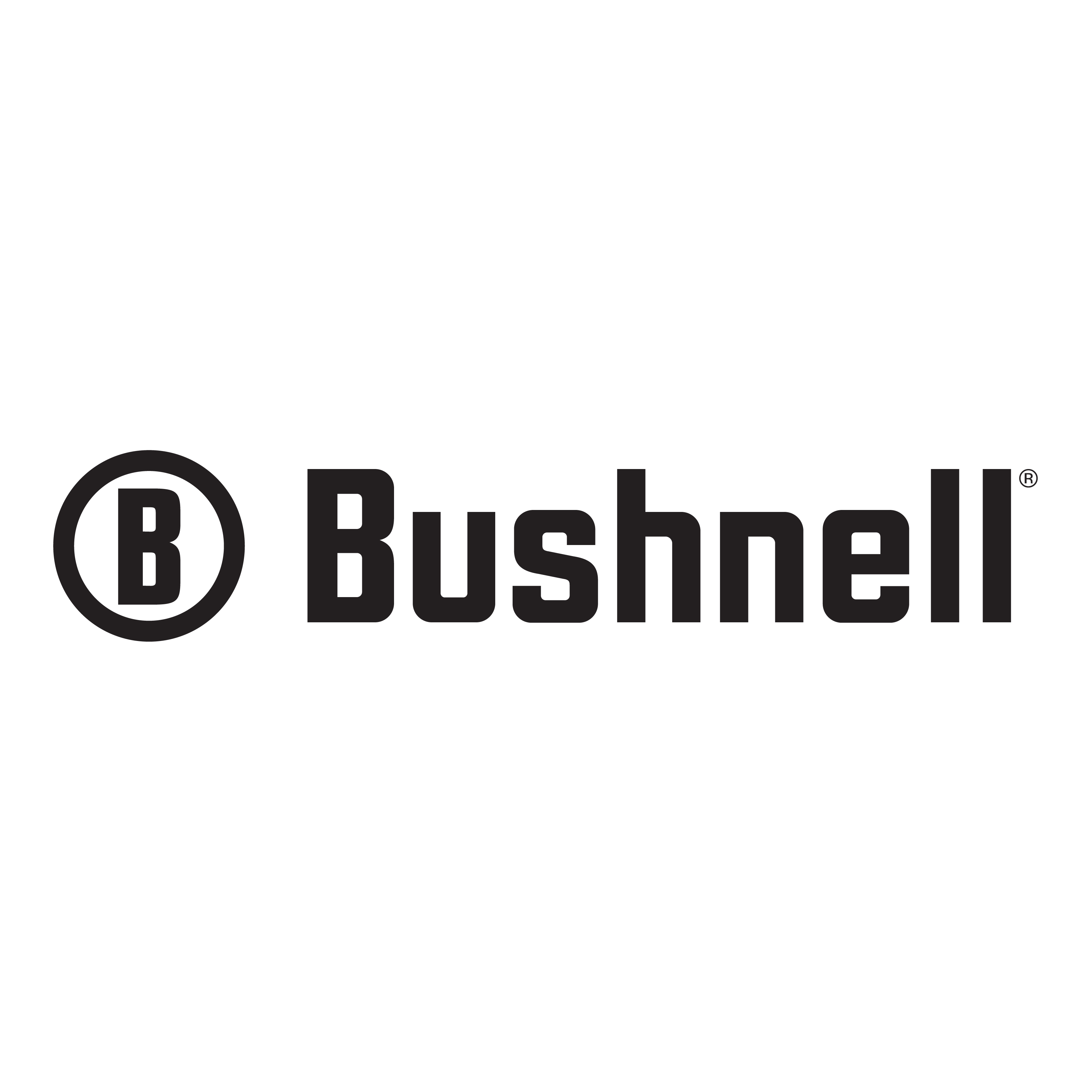  Contact: Jake EdsonCommunications Manager														Outdoor Products	(763) 323-3865		 		    E-mail: pressroom@vistaoutdoor.comFOR IMMEDIATE RELEASEBushnell Elite Tactical XRS II and Robert Brantley Return to the Podium at King of the 2 Miles MatchBushnell Competitive Shooter Robert Brantley Becomes First Past Winner to Repeat on KO2M PodiumOVERLAND PARK, Kansas – July 5, 2019 – Bushnell sponsored shooter Robert Brantley used his Elite Tactical XRS II riflescope to return to the podium at the 2019 King of the 2 Miles (KO2M) Match in Raton, New Mexico. With a second-place finish, Brantley was named this year’s Prince of the 2 Miles and became the first defending champion to even make it to the finale the following season.The KO2M competition is a two-day extreme long-range (ELR) match held at the NRA Whittington Center in New Mexico. Teams consist of one shooter and up to two wind coaches/spotters, who fire on steel targets ranging from about 1,500 to 3,500 yards. “Bushnell Elite Tactical products are something I know I can depend on week after week,” Brantley said. “I used the same exact scope as last year. I knew I could trust it. With a great magnification range, optical clarity to see everything, and perfect tracking, I don’t know what else you would need.”“Delivering precise rounds at extreme distances is an art that requires the proper tools,” said Matt Rice, Bushnell Brand Manager. “This was another amazing performance by Robert and a huge testament to the capabilities of the Elite Tactical XRS II riflescopes.”“It tracked out to 40 mils up from my zero and the features gave me everything I needed,” added Brantley. “For many shots, I’m dialing the entire elevation adjustment from end to end, and it has always gone back to zero and dialed what I tell it to.” Brantley’s team also used the impressive clarity and rich image found in the Elite Tactical LMSS spotting scope and Forge 15x56mm binoculars throughout the competition.“I used those for spotting trace and calling corrections,” reported Brantley. “Those are two pieces of gear that will always be in my ELR kit.”Bushnell is one of the most recognizable and trusted names in precision hunting, tactical and recreational optics and accessories. For more information on the Elite Tactical line, the XRS II, or the Forge line visit www.bushnell.com.About BushnellBushnell, a Vista Outdoor brand, has been the industry leader in high-performance sports optics for more than 65 years. Our guiding principle is to provide the highest quality, most reliable and affordable sports optics products on the market. And, our commitment to outstanding customer service and strong retailer partnerships is unmatched. Bushnell boasts leading market share in all of the sports optics categories, and our products have consistently won design and performance awards. Our product lines enhance the enjoyment of every outdoor pursuit from spectator sports, nature study, hunting, fishing and birding to stargazing. For news and information, visit www.bushnell.com or follow us on Instagram at www.instagram.com/bushnell_official/ and Facebook at www.facebook.com/bushnell.###